Expression-associated polymorphisms of CAV1-CAV2 affecting intraocular pressure and high-tension glaucoma riskSewon Kim1, Kyunglan Kim1, Dong Won Heo2, Jong-Sung Kim3, Chan Kee Park4, Chang-sik Kim2, and Changwon Kang11Department of Biological Sciences, Korea Advanced Institute of Science and Technology, Daejeon, Korea; 2Departments of Ophthalmology and 3Family Medicine, Chungnam National University Hospital, Daejeon, Korea; 4Department of Ophthalmology and Visual Science, Seoul St. Mary’s Hospital, College of Medicine, the Catholic University of Korea, Seoul, Korea.Appendix 1. Distribution of intraocular pressure (IOP). Frequencies (y-axis) in 1,095 subjects including 932 controls (blank bars) and 163 high-tension glaucoma patients (filled bars) are plotted against 2-mmHg intervals of IOP (x-axis). Each interval of n−2 mmHg < IOP ≤ n mmHg is denoted as n.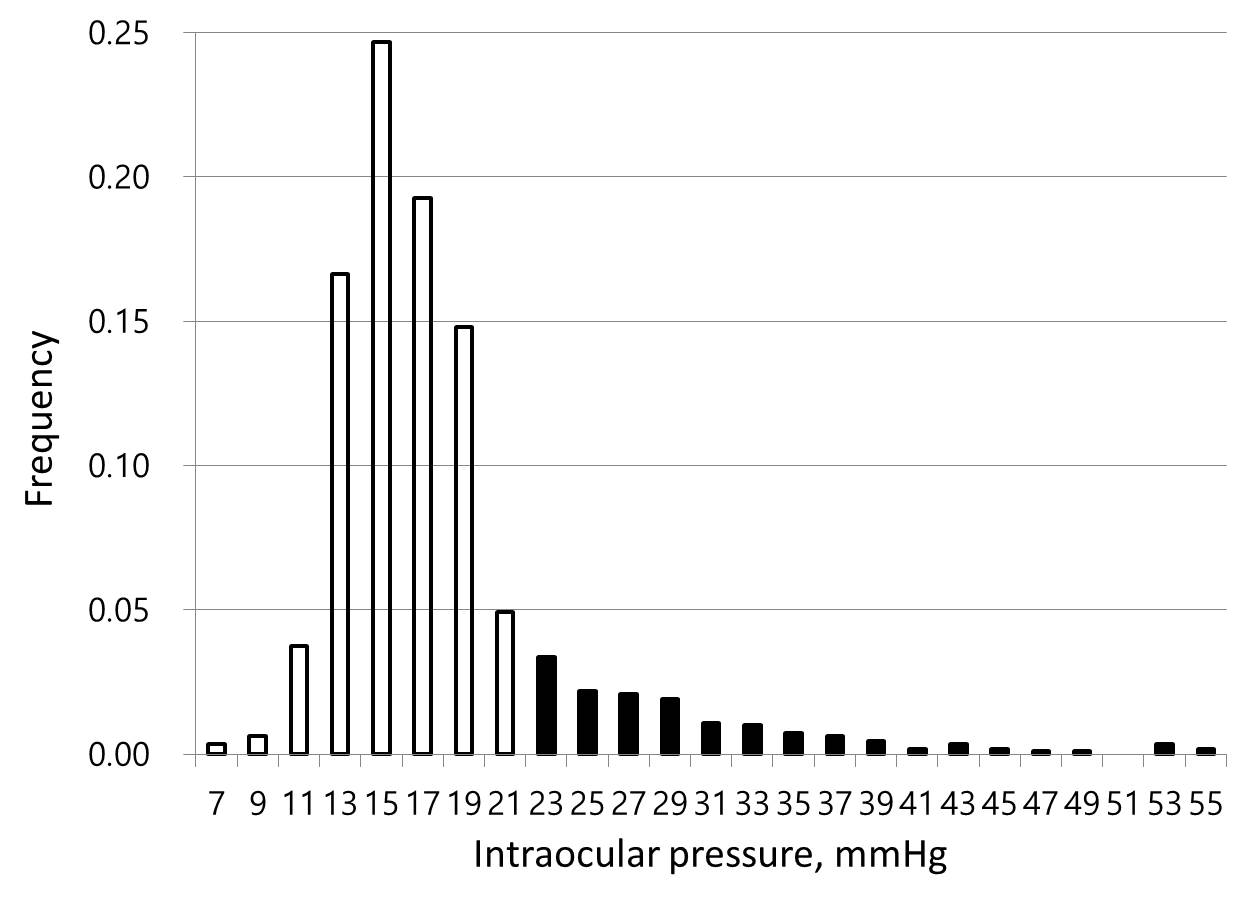 